Ҡарар                        ПОСТАНОВЛЕНИЕ«13»  сентябрь  2022 й                                    № 33                           «13»   сентября  2022 г.О создании аукционной комиссииВ соответствие со статьей 17.1 Федерального закона от 26.07.2006 N 135-ФЗ «О защите конкуренции», п.11 ст. 39.11 Земельного кодекса Российской Федерации от 25.10.2001 N 136-ФЗ, ПОСТАНОВЛЯЮ:1. Создать аукционную комиссию, осуществляющую функции по проведению аукционов на право заключения договоров аренды, договоров безвозмездного пользования, договоров доверительного управления имуществом, иных договоров, предусматривающих переход прав в отношении муниципального имущества в составе:Председатель комиссии:Юсупов Альфарит Сабирьянович – глава сельского поселения Кипчак-Аскаровский сельсовет муниципального района Альшеевский район Республики Башкортостан;Члены комиссии:Шайхутдинова Гузель Рифовна, специалист первой категории администрации сельского поселения Кипчак-Аскаровский сельсовет муниципального района Альшеевский район Республики Башкортостан.; Каримова Лейсан Рахимбаевна - уборщица;Кирева Зульфия Буранбаевна - депутат Совета сельского поселения Кипчак-Аскаровский сельсовет муниципального района Альшеевский район Республики Башкортостан;Секретарь комиссии- Хайбрахманова Гульсина Римовна, управляющий делами администрации сельского поселения Кипчак-Аскаровский сельсовет муниципального района Альшеевский район Республики Башкортостан.2.Признать утратившим силу распоряжение №2 от 24.01.2018.3.Контроль исполнения настоящего распоряжения оставляю за собой. Глава сельского поселения                                              А.С.ЮсуповБашҡортостан РеспубликаһыӘлшəй районы муниципаль районының Ҡыпсаҡ-Асҡар ауыл советы ауыл билəмəһе Хакимиəте(БАШҠОРТОСТАН РЕСПУБЛИКАҺЫӘЛШӘЙ РАЙОНЫКЫПСАК-АСКАР АУЫЛ СОВЕТЫ)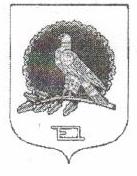 Администрация сельского поселения Кипчак-Аскаровский сельсоветмуниципального района Альшеевский район Республики Башкортостан(КИПЧАК-АСКАРОВСКИЙ  СЕЛЬСОВЕТАЛЬШЕЕВСКОГО  РАЙОНАРЕСПУБЛИКИ БАШКОРТОСТАН)